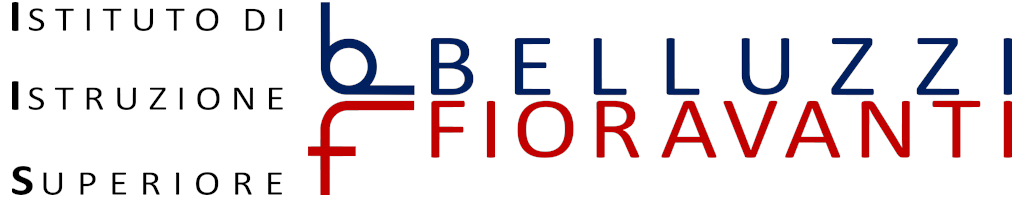 Orientamento IIS Belluzzi FioravantiOpen Days 2022/2023Open Days in presenzasabato 26 novembre 2022sabato 17 dicembre 2022sabato 21 gennaio 2023dalle ore 15:00 alle ore 18:00